15th February 2018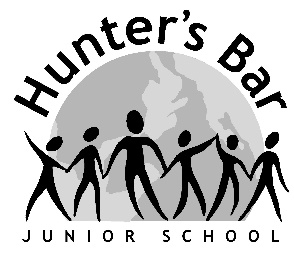 Dear Parents/Carers,On Wednesday 21st March, we will be supporting Sport Relief in school. In order to raise awareness about this very important cause, we would like as many children as possible to participate in the following fundraising activities:Come to school wearing red.We will not be charging children to come to school wearing red, but voluntary donations of 50p are welcomed.A sporting challenge activity fayre after school.A range of sport themed activities will be on offer after school on the yard, for a small fee: Beat the goalie, shoot some baskets, hit the target etc.A family sponsored walk to Forge Dam and back.Get your walking (or running) shoes on and join us for a fun, family walk to Forge Dam and back. Everybody is welcome to join in so bring along family and friends; the more the merrier. The walking party will set off from the school yard at approximately 3.40pm, travel to Forge Dam (at your own pace) before returning to school. Children will need to be supervised by a known adult for this event (no more than 4 children per adult please). Please collect sponsors to help raise money for this great cause and let us know you will be taking part by completing the slip below and returning it to the school office (only 1 slip per walking party is required).All proceeds from the day will be split 50/50 between Sport Relief, and our chosen charity this year: Sheffield Children’s Hospital. We are really looking forward to these events and hope that you will join us in supporting these two great causes!Many thanks in advanceMrs Hersey & Mr Ryan…………………………………………………………………………………………We will be joining you for the family sponsored walk to Forge Dam. There will be ……adults and……children in our party.Children’s names and classes: ………………………………………………………………………………………………………………………………………………………………………………………………………………………………………………………………………………Adult responsible for them: …………………………………………………………………Mobile number of adult:……………………………………………………………